ΠΑΝΕΠΙΣΤΗΜΙΟ ΜΑΚΕΔΟΝΙΑΣ			Γραμματεία του ΠΜΣ του Τμήματος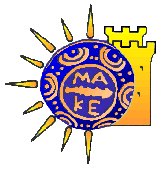 								Διεθνών και Ευρωπαϊκών Σπουδών								Εγνατία 156,  Τ.Θ. 1591 540 06 ΘεσσαλονίκηTηλ.: 2310 891507e-mail: mad@uom.edu.gr ΕΜΠΙΣΤΕΥΤΙΚΗ ΣΥΣΤΑΤΙΚΗ ΕΠΙΣΤΟΛΗ-ΜΕΤΑΠΤΥΧΙΑΚΟ ΠΡΟΓΡΑΜΜΑ ΣΤΙΣ ΔΙΕΘΝΕΙΣ ΣΠΟΥΔΕΣΠΡΟΣ ΤΟΝ/ΤΗΝ ΥΠΟΨΗΦΙΟ/Α: Τα σχόλια πάνω σ' αυτό το έντυπο θα χρησιμοποιηθούν στη διαδικασία επιλογής σας. Δεν θα λάβετε γνώση των πληροφοριών του εντύπου αυτού ή άλλων επιστολών που έχουν γραφτεί για σας. Αφού συμπληρωθεί από τον/την υποψήφιο/α να δοθεί στον συντάκτη της συστατικής επιστολής.ΕΠΩΝΥΜΟ: _____________________________    ΟΝΟΜΑ: ___________________________ΔΙΕΥΘΥΝΣΗ:__________________________________________________________________		ΟΔΟΣ			ΑΡΙΘΜΟΣ	Τ.Κ.	ΠΟΛΗΥΠΟΓΡΑΦΗ ΥΠΟΨΗΦΙΟΥ/ΑΣ__________________________ ΗΜΕΡΟΜΗΝΙΑ________ΠΡΟΣ ΤΟ ΠΡΟΣΩΠΟ ΠΟΥ ΣΥΣΤΗΝΕΙ ΤΟΝ/ΤΗΝ ΥΠΟΨΗΦΙΟ/Α: Ο/Η υποψήφιος/α κάνει αίτηση για εισαγωγή στο Μεταπτυχιακό Πρόγραμμα στις Διεθνείς Σπουδές του Τμήματος Διεθνών και Ευρωπαϊκών Οικονομικών και Πολιτικών Σπουδών του Πανεπιστημίου Μακεδονίας και έχει ζητήσει να συμπεριληφθεί η συστατική σας επιστολή στην αξιολόγηση και στη διαδικασία επιλογής. Η βοήθειά σας, απαντώντας στις παρακάτω ερωτήσεις, θα είναι χρήσιμη.1. Πόσο καιρό γνωρίζετε τον/την υποψήφιο/α και με ποιά ιδιότητα;____________________________________________________________________________________________________________________________________________________________2. Ποιά χαρακτηριστικά γνωρίσματα του/της υποψηφίου/ας θεωρείτε ότι είναι τα προσόντα και οι ικανότητές του;__________________________________________________________________________________________________________________________________________________________3. Ποιά χαρακτηριστικά γνωρίσματα του/της υποψηφίου/ας θεωρείτε ότι είναι οι αδυναμίες του;__________________________________________________________________________________________________________________________________________________________4. Πόσο προσεκτικά έχει σκεφτεί ο/η υποψήφιος/α τις μεταπτυχιακές σπουδές και την μετέπειτα σταδιοδρομία του/της;__________________________________________________________________________________________________________________________________________________________5. Συμπληρώστε οποιαδήποτε πρόσθετα σχόλια, που νομίζετε ότι θα ήταν χρήσιμα για την εκτίμηση των δυνατοτήτων του/της υποψηφίου/ας να ολοκληρώσει με επιτυχία τις μεταπτυχιακές του/της σπουδές_____________________________________________________________________________Αξιολογείστε τον/την υποψήφιο/α από την άποψη των παρακάτω χαρακτηριστικών / ικανοτήτων  σύμφωνα με την διαβάθμιση που ακολουθεί:Συνιστάτε τον/την υποψήφιο/α για σπουδές στο Μεταπτυχιακό Πρόγραμμα;
      Ανεπιφύλακτα                Με επιφύλαξη                 Απλώς συστήνω                   Δεν συνιστώΟνοματεπώνυμο__________________________________________________Θέση /Τίτλος_____________________________________________________Πανεπιστήμιο/Επιχείρηση__________________________________________Διεύθυνση_______________________________________________________                 Οδός                                  Αριθμός           Τ.Κ.                ΠόληΤηλέφωνο_______________________________________________________Υπογραφή________________________________ Ημερομηνία____________Ευχαριστούμε για το χρόνο που διαθέσατε για να συμπληρώσετε αυτή τη συστατική επιστολή. Αν υπάρχει σφραγίδα θα ήταν καλύτερα να σφραγίσετε αυτή την επιστολή.  Αλλιώς εσωκλείστε την κάρτα σας. Ικανότητες/Χαρακτηριστικά               	        Εξαιρετικός/η   Πολύ Καλός/η   	Καλός/η                                             Μέτριος/α     Ανεπαρκής     'Αγνωστο                    Δημιουργικότητα- ΦαντασίαΑίσθηση ΥπευθυνότηταςΑυτοπεποίθησηΙκανότητα να συνεργάζεται με άλλουςΙκανότητα να εργάζεται ανεξάρτηταΙκανότητα γραπτού λόγουΙκανότητα  προφορικού λόγουΠνευματική ικανότηταΟργανωτική ικανότηταΕπαγγελματική ικανότηταΣυμπεριφορά προς τρίτουςΠροθυμία αναλήψεως πρωτοβουλιώνΕργατικότητα